VPFA Customer Service Assessment – Results for Design & Construction Unit(Campus Planning & Facilities Management)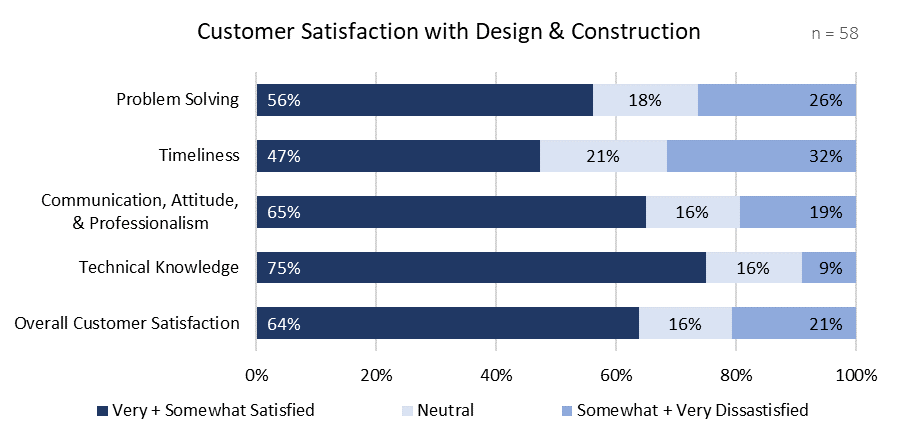 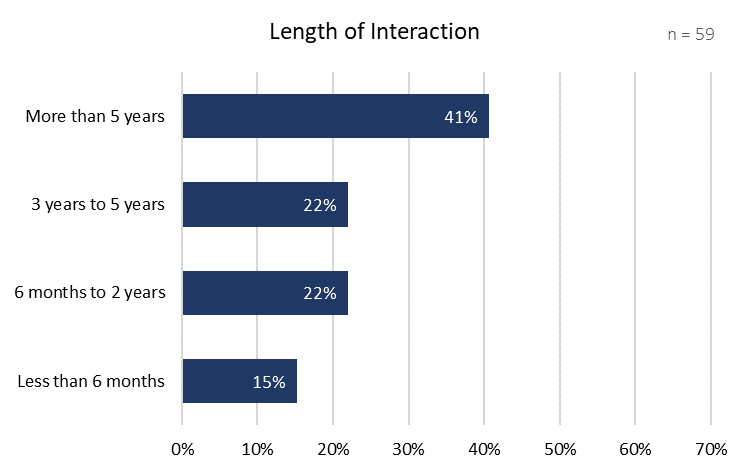 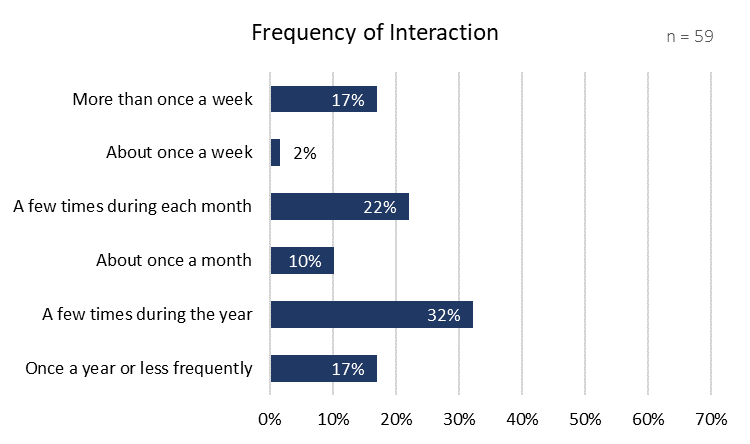 